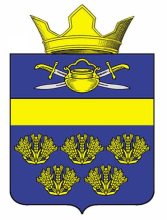 АДМИНИСТРАЦИЯВЕРХНЕКУРМОЯРСКОГО  СЕЛЬСКОГО ПОСЕЛЕНИЯКОТЕЛЬНИКОВСКОГО   МУНИЦИПАЛЬНОГО   РАЙОНАВОЛГОГРАДСКОЙ ОБЛАСТИот  01 декабря  2021 		                                                           № 45О внесении изменений  в муниципальную программу «Развитие физической культуры и массового спорта на территории Верхнекурмоярского сельского поселения Котельниковского муниципального района Волгоградской области на период  2021-2023г.г», утверждённую постановлением администрации Верхнекурмоярского сельского поселения Котельниковского муниципального района Волгоградской области от 01.12.2020 №56      В целях уточнения объема финансирования мероприятий, в соответствии с Порядком разработки, реализации и оценки эффективности муниципальных программ Верхнекурмоярского сельского поселения Котельниковского муниципального района Волгоградской области, утверждённым постановлением администрации Верхнекурмоярского сельского поселения Котельниковского муниципального района Волгоградской области  от 06.07.2015г. №20, администрация Верхнекурмоярского сельского поселения Котельниковского муниципального района Волгоградской области постановляет:   1.Внести в муниципальную программу «Развитие физической культуры и массового спорта на  территории Верхнекурмоярского сельского поселения Котельниковского муниципального района Волгоградской области на период 2021-2023г.г» (далее- Программа),утверждённую постановлением администрации Верхнекурмоярского сельского поселения Котельниковского муниципального района Волгоградской области от 01.12.2020 №56 следующие изменения:   1.1 В паспорте  Программы строку «Объем и источники финансирования муниципальной программы»   изложить в новой редакции:«Общий объем финансирования муниципальной программы  за счет средств местного бюджета составит 40,00 тыс.руб. в том числе: в 2021г.-00,0 тыс.руб., в 2022г. – 20,0 тыс.руб., в 2023г.-20,0тыс.руб».   1.2  Раздел 5 «Обоснование объема финансовых ресурсов, необходимых для реализации муниципальной программы» изложить в новой редакции:«  Финансирование Программы осуществляется из средств местного бюджета (бюджета Верхнекурмоярского сельского поселения ) в сумме 40,0 тыс.рублей. Объемы финансирования носят прогнозный характер и подлежат ежегодному уточнению при формировании проекта бюджета Верхнекурмоярского сельского поселения на   соответствующий год, исходя из возможностей   бюджета и степени реализации мероприятий Программы.Общий  объем финансирования Программы составит 40,0 тыс.рублей, в том числе:2021г.- 00,0 тыс.руб;2022г. -20,0 тыс.руб;2023г. -20,0 тыс.руб.» 1.3 Перечень мероприятий муниципальной Программы    изложить в новой редакции согласно приложению.  2. Настоящее постановление вступает в силу со дня его подписания и подлежит официальному обнародованию.Глава Верхнекурмоярскогосельского поселения                                                          А.С.МельниковПриложение к постановлениюАдминистрации Верхнекурмоярского сельского поселенияКотельниковскогомуниципального районаВолгоградской области                                               от 01.12.  2021г.№45                                                             ПЕРЕЧЕНЬмероприятий муниципальной программы  «Развитие физической культуры и массового спорта на территории Верхнекурмоярского сельского поселения Котельниковского муниципального района Волгоградской области на период 2021-2023г.г»ПОСТАНОВЛЕНИЕ                  №п/пНаименование мероприятийисполнителиСрок исполненияОбъем финансирования,тыс.руб.Объем финансирования,тыс.руб.Объем финансирования,тыс.руб.Объем финансирования,тыс.руб.№п/пНаименование мероприятийисполнителиСрок исполнениявсего2021г2022г2023г123456781Проведение мероприятий:- участие в районных спортивных соревнованиях;- проведение спортивных праздников;- приобретение спортивного инвентаря и оборудования;- ремонт спортивного оборудованияАдминистрацияВерхнекурмоярскогосельского поселенияв течение2021г.2022г2023г.40,000,020,020,0ИТОГО40,000,020,020,0